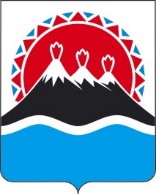 П О С Т А Н О В Л Е Н И ЕПРАВИТЕЛЬСТВАКАМЧАТСКОГО КРАЯг. Петропавловск-КамчатскийПРАВИТЕЛЬСТВО ПОСТАНОВЛЯЕТ:1. Внести в постановление Правительства Камчатского края от 20.05.2022 № 253-П «Об утверждении положения о создании и поддержании в состоянии постоянной готовности к использованию защитных сооружений гражданской обороны и других объектов гражданской обороны на территории Камчатского края» следующие изменения:в части 2 слова «государственной власти» исключить;в части 3 слова «государственной власти» исключить;в приложении:в части 8 слова «государственной власти» исключить;в части 9 слова «государственной власти» исключить;в части 10 слова «государственной власти» исключить;в части 15 слова «государственной власти» исключить;в части 25 слова «государственной власти» исключить;в части 36 слова «государственной власти» исключить;в части 38 слова «государственной власти» исключить.2. Настоящее постановление вступает в силу после дня его официального опубликования.[Дата регистрации]№[Номер документа]О внесении изменений в постановление Правительства Камчатского края от 20.05.2022 № 253-П «Об утверждении положения о создании и поддержании в состоянии постоянной готовности к использованию защитных сооружений гражданской обороны и других объектов гражданской обороны на территории Камчатского края»Председатель Правительства Камчатского края[горизонтальный штамп подписи 1]Е.А. Чекин